Przypomnij sobie jakie mamy kolory.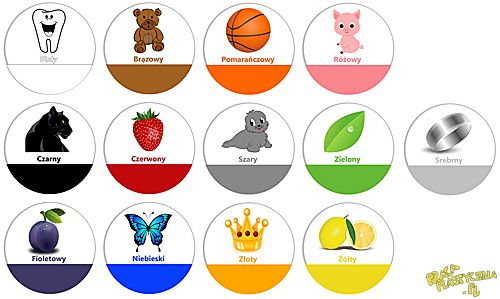 Narysuj i pokoloruj figury geometryczne z godnie ze wzorem.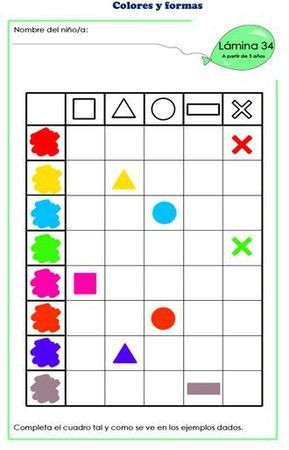 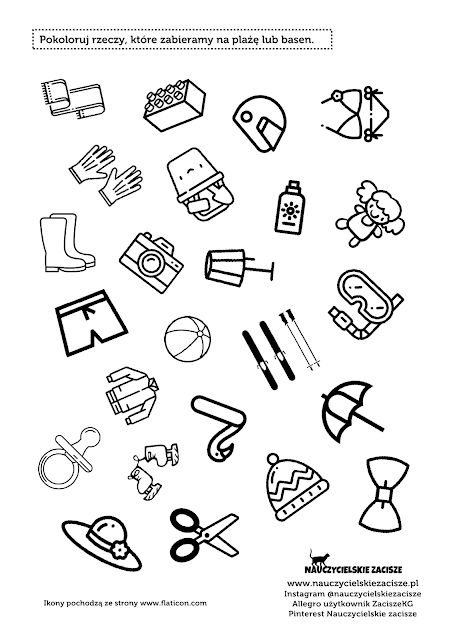 Rysuj po liniach przerywanych, następnie wytnij muszelki i przyklej na kolorową kartkę. Dorysuj morze, piasek i słoneczko.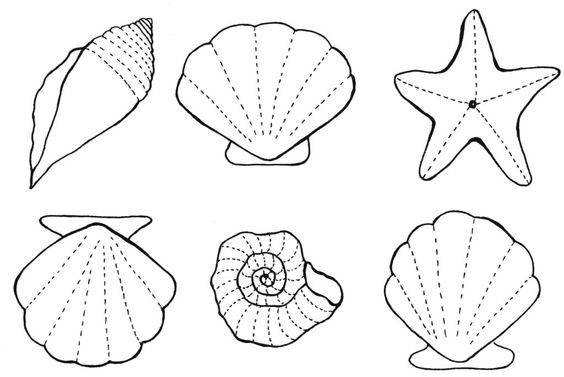 Posłuchaj piosenkę.https://www.youtube.com/watch?v=QHR9URbvf_EPiosenki dla dzieci - Po łące biega latoPozdrawiam Iwona Tawrell.